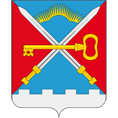 СОВЕТ ДЕПУТАТОВМУНИЦИПАЛЬНОГО ОБРАЗОВАНИЯСЕЛЬСКОЕ ПОСЕЛЕНИЕ АЛАКУРТТИКАНДАЛАКШСКОГО МУНИЦИПАЛЬНОГО РАЙОНА ПЯТОГО СОЗЫВАРЕШЕНИЕот «18» сентября 2023 года                                                                                                                    №8О регистрации депутатского объединения (фракции) Всероссийской политической партии «ЕДИНАЯ РОССИЯ»В соответствии с Уставом сельского поселения Алакуртти Кандалакшского муниципального района Мурманской области, заявлений депутатов – членов Партии «ЕДИНАЯ РОССИЯ» и беспартийных депутатов, Совет депутатов муниципального образования сельское поселение Алакуртти Кандалакшского муниципального района Мурманской области 5 созыва, избранный 10 сентября 2023 года,на основании открытого голосованияСовет депутатов муниципального образованиясельское поселение АлакурттиКандалакшского муниципального районаРЕШИЛ:Зарегистрировать в Совете депутатов муниципального образования сельское поселение Алакуртти Кандалакшского муниципального района Мурманской области пятого созыва, избранного 10 сентября 2023 года, депутатское объединение (фракцию) Всероссийской политической партии «ЕДИНАЯ РОССИЯ».В состав депутатского объединения включить:Сидорова Виктория Евгеньевна член Партии «ЕДИНАЯ РОССИЯ»;Сорокина Оксана Александровна член Партии «ЕДИНАЯ РОССИЯ»;Шевелев Валерий Олегович сторонник Партии «ЕДИНАЯ РОССИЯ»;Кулик Сергей Григорьевич сторонник Партии «ЕДИНАЯ РОССИЯ»;Кушнир Ирина Михайловна сторонник Партии «ЕДИНАЯ РОССИЯ»;Кузьмина Елена Павловна сторонник Партии «ЕДИНАЯ РОССИЯ»;Самарин Александр Павлович член Партии «ЕДИНАЯ РОССИЯ»;Репринцев Игорь Борисович член Партии «ЕДИНАЯ РОССИЯ»;Иванова Светлана Ивановна сторонник Партии «ЕДИНАЯ РОССИЯ»;Окуловская Ирина Вениаминовна сторонник Партии «ЕДИНАЯ РОССИЯ».Опубликовать настоящее решение в информационном бюллетене «Алакуртти - наша земля» и на официальном сайте сельского поселения Алакуртти Кандалакшского района.Глава муниципального образованиясельское поселение АлакурттиКандалакшского муниципального района                                                                           А.П. Самарин